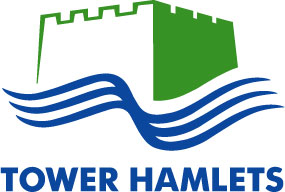 REQUEST FOR EXTENSION OF PLACEMENT WHILE PLACEMENT 
REMAINS UNREGULATED (EXPIRY OF Regulation 25 EXTENSION)REQUEST FOR EXTENSION OF PLACEMENT WHILE PLACEMENT 
REMAINS UNREGULATED (EXPIRY OF Regulation 25 EXTENSION)REQUEST FOR EXTENSION OF PLACEMENT WHILE PLACEMENT 
REMAINS UNREGULATED (EXPIRY OF Regulation 25 EXTENSION)REQUEST FOR EXTENSION OF PLACEMENT WHILE PLACEMENT 
REMAINS UNREGULATED (EXPIRY OF Regulation 25 EXTENSION)Carers detailsCarers detailsCarers detailsCarers details1.FOSTER CARERS DETAILS1.FOSTER CARERS DETAILS1.FOSTER CARERS DETAILS1.FOSTER CARERS DETAILS Foster Carer’s FWi ID Foster Carer’s FWi IDFoster Carer’s FWi IDFoster Carer’s FWi IDFoster carer’s nameFoster carer’s nameFoster carer’s nameFoster carer’s name D.O.BD.O.BEthnicityEthnicityRelationship to childRelationship to child Address:   Address:   Address:   Address:  Date of this requestTemp approval date by ADMTemp approval date by ADMDate temp approval expiresDate temp approval expiresType of approval being sought by panelType of approval being sought by panelSSW nameSSW nameSSW nameCSW nameCSW nameCSW nameIRO name(It is a requirement –Reg 25. 4cc to inform the IRO if the extension is granted)IRO name(It is a requirement –Reg 25. 4cc to inform the IRO if the extension is granted)IRO name(It is a requirement –Reg 25. 4cc to inform the IRO if the extension is granted)Child’s detailsChild’s detailsChild’s detailsChild’s detailsChild’s detailsChild’s detailsChild’s detailsChild’s detailsChild’s detailsName of childName of childMosaic IDMosaic IDMosaic IDDOBDOBGenderGenderGenderEthnicityEthnicityReligion Religion Religion Why does this placement remain unregulated?Child’s current placement: Positives and challenges (summary of visits)Child’s presentation ( personality, behaviour, health needs, development needs, sibling relationship):Contact (current and proposed):Support Needs:Children’s wishes and feelingsCare plan and summaryProgress : Factors that have delayed assessment and outstanding tasks that make the extension necessary .LA Plans including dates of court hearing and foster panelIs this still in the interests of the child? (Include views of all parties, foster carers, SSW, child, CSW and birth families)Chronology of actions in relation to the delaying issues (e.g. progress of checks with dates initiated and followed up)Chronology of actions in relation to the delaying issues (e.g. progress of checks with dates initiated and followed up)Chronology of actions in relation to the delaying issues (e.g. progress of checks with dates initiated and followed up)Chronology of actions in relation to the delaying issues (e.g. progress of checks with dates initiated and followed up)Name of checkDate commencedDates of follow up Reason for delayMedical DBSLA checkPersonal referencesEducation/employer referencesEx-partner references Other checks For continuation of unregulated placements – weekly visits are required For continuation of unregulated placements – weekly visits are required For continuation of unregulated placements – weekly visits are required Date of visit AnnouncedCompleted byDATE NEXT UNREGULATED REPORT IS DUE:Agency Decision Maker’s approval I agree to _________________________________________________________ remaining in placement, despite this being unregulated, with the placement being monitored by weekly social work visits until such time as the placement can be fully approved. I will review this decision every 4 weeks until regulation. Given  the children’s experiences, I am of the view that their need for consistent care, which is assessed as being safe despite the lack of regulation, exceeds the need to meet the regulatory requirements of fostering, which would necessitate their move to an unfamiliar temporary placement.Authorisations and signaturesAuthorisations and signaturesAuthorisations and signaturesSSW ‘s nameSignatureDate sent to Agency AdvisorAgency Decision MakerSignatureDate signed